ТЕСТ ПО ГЕОГРАФИИВАРИАНТ IК каждому заданию этой части (1-45) даны 4 возможных варианта ответа, из которых только один верный. В бланке ответов под номером задания поставьте крестик в клетке, номер которой соответствует номеру правильного, на Ваш взгляд, ответа. Каждый правильный ответ оценивается в 0,3 балла.1.Какое соответствие "горная порода - тип" является верным?Мрамор - осадочнаяГранит - метаморфическаяИзвестняк - осадочнаяБазальт - метаморфическая  2.На какой из перечисленных параллелей 22 июля наблюдается полярный день?    1.58°с.ш.    2. 68°с.ш      3. 58°ю.ш    4. 68°ю.ш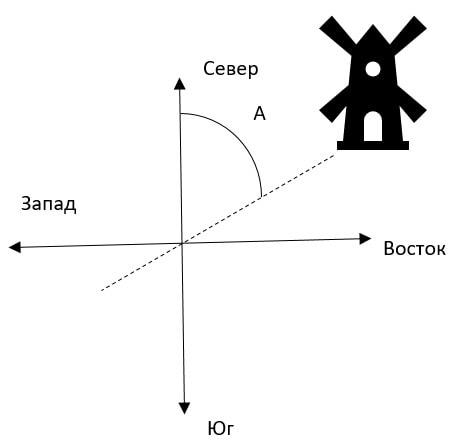 3.На рисунке 1 азимутом точки А является:90°45° 270°135°4.Какое утверждение верное?Земля вращается вокруг ЛуныЭкваториальный радиус длиннее полярного радиусаНачальный меридиан является самым длинным меридианомЭкватор - самая короткая параллель5. Что изображено на данном рисунке?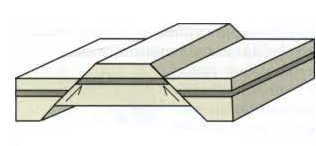 ГорстГеосинклинальГрабен Платформа6. Какое утверждение верное?Ночной бриз дует с моря на сушуПассаты- это постоянные ветрыЦиклон-это область повышенного атмосферного давленияДля антициклона характерны сильные ветры и обильные осадки7. Сила, с которой воздух давит на земную поверхность и на все предметы, находящиеся на ней называется: 1.сила ветра                    3. атмосферное давление 2. скорость ветра          4. газовое давление8. Какое утверждение верное?Средняя соленость океанической воды 40 ‰Холодные океанические течения приносят обильные осадкиБлагодаря большому круговороту воды, осуществляется связь между гидросферой, атмосферой и земной коройПричина образования цунами являются постоянные ветры9. Какой полуостров на карте Северной Америки показан буквой А?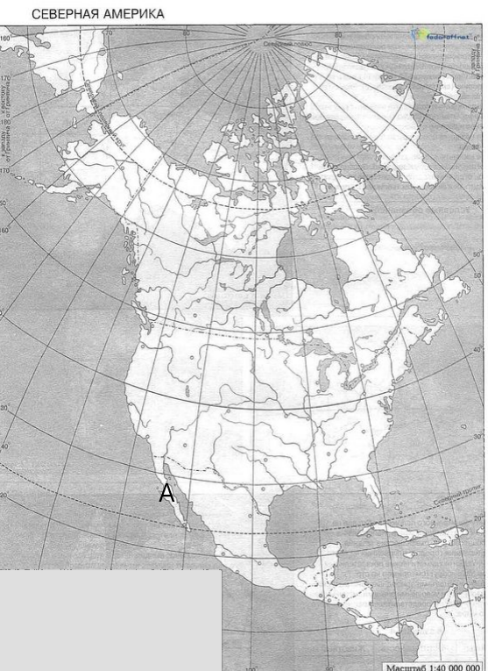 1.Юкатан    2.Лабрадор    3.Калифорния    4.Сомали10. Какое море на карте Евразии показано буквой Б?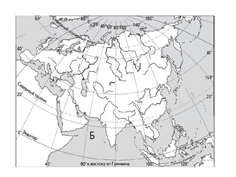 1.Аравийское     2. Охотское      3. Японское     4.Черное11. Какое утверждение верное?Байкал имеет остаточное происхождениеОзеро Рудольф пресноводноеОзеро Танганьика по глубине второе в миреЧад имеет тектоническое происхождение 12. Какое соответствие "типы почв - природная зона" является верным?Коричневые почвы - тундраЧерноземы - хвойные лесаБуролесные почвы - широколиственные лесаПодзолистые почвы  - саванны13.В каком ряду есть несоответствие?Гвинейское, АденскоеСомали, МадагаскарГибралтарский, Баб-Эль-МандебскийНамиб, Калахари14.Какой остров находится в Азии?1. Крит       2. Сицилия       3. Кипр       4. Сардиния 15. Какое соответствие "низменность-часть света" является верным.Междуречье – ЕвропаАмазонская - АфрикаИндо-Гангская – АмерикаКура-Араксииская – Азия16. В число крупнейших государств мира по площади и по численности населения входят:1. США и Канада                                      3. Канада и Австралия2. Австралия и Индия                              4. Индия и Бразилия17. По запасам древесины выделяются:Австралия, ЮАР, Новая ЗеландияФранция, Германия, ВеликобританияСША, Аргентина, МексикаРоссия, Канада, Бразилия18. Для какой из перечисленных стран характерна структура ВВП, показанная на диаграмме?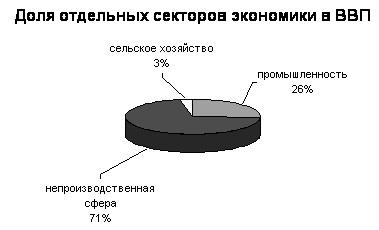 1. Сомали      2. Афганистан          3. Франция        4. Ангола19. В какой из перечисленных стран доля детей и подростков в общей численности населения наибольшая?1. Индия      2.Франция      3.Бельгия      4.Италия 20.Какая из перечисленных стран является монархией?1.Германия      2.Австрия      3.Швеция     4.Италия21. Какая из перечисленных стран входит в состав ОПЕК?1. Норвегия     2.Канада      3.Малайзия    4.Канада22. Для распределения топливно-энергетических ресурсов характерно:Сосредоточение основных запасов нефти и угля в развивающихся странах Основные запасы нефти сосредоточены в развитых странах, а угля в развивающихся странахОсновные запасы нефти сосредоточены в развивающихся странах, а угля в развитых странахзапасы нефти и газа сосредоточены в развитых странах23. Выбрать неверное утверждение:Родина чая-КитайРис является самой влаголюбивой и теплолюбивой культурой среди зерновыхРодиной кукурузы является ЕгипетЛен - культура, растущая в северных широтах умеренного пояса24. США принадлежит:1.Фолклендские острова         3. Гавайские острова2. Сейшельские острова          4. Канарские острова25. Какое государство на Карте Европы отмечено буквой А?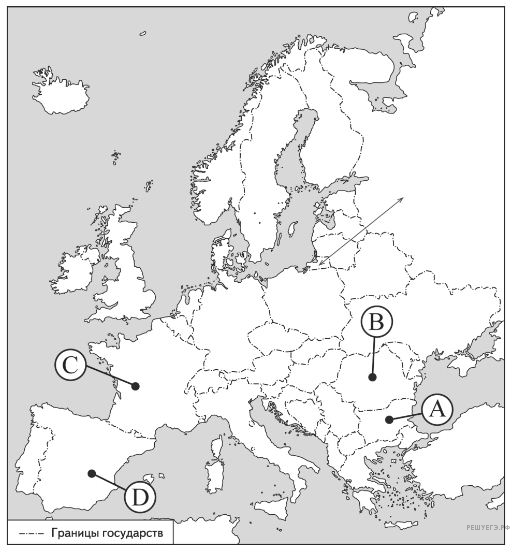 1. Норвегия       2. Греция     3. Эстония    4. Румыния26. Какие реки Армянского нагорья относятся к бассейну Персидского Залива?Кура  и АраксТигр и ЧорохТигр и ЕвфратАхурян и Дебед27. Какой из перечисленных горных хребетов РА имеет вулканическое происхождение?   1. Зангезурский          3. Вайский   2. Гегамский                4. Памбакский28. Какое утверждение  верное для Армянского нагорья?На юго-востоке граничит с Малоазиатским нагорьемЗанимает площадь в 29 тыс. км2Находится в  Альп–Гималайском поясеНа юге расположена  Кура-Араксинская низменность29. Какое утверждение неверное для РА?Летом преобладают тропические воздушные массыИмеет континентальный климатГорно-долинные ветры хорошо проявляются в летние месяцаНаибольшее годовое количество осадков выпадает зимой30. Какая из рек является равнинной?1. Дебед       2. Воротан      3. Мецамор      4. Аргичи31. Какой марз наиболее густонаселенный?1. Лори    2. Армавир   3. Арарат   4. Котайк32. Выбрать верное утверждение:Золото - АбовянМедь - КапанЖелезо - АлавердиМолибден - Артик33. Какие из сельскохозяйственных культур выращивают в РА?1. Рис и хлопок          3. табак и сахарная свекла2.пшеница и овес    4. арбуз и дыня 34. С какой из перечисленных стран Россия имеет сухопутную границу?1. Монголия     3. Туркмения2.Швеция          4. Иран  35.Какая из перечисленных территорий России расположена в пределах геосинклинального пояса?Остров СахалинАрхипелаг Новая ЗемляПолуостров ТаймырПолуостров Ямал36. В какой из перечисленных республик РФ  плотность населения наибольшая?1. Карелия       2.  Коми    3. Татарстан      4. Бурятия 37. В каком заливе расположена крайняя западная точка России?1.Гданьском     2.Финском     3. Рижском    4. Ботническом38. Наиболее молодые горы РФ?1. Кавказские    2. Верхоянский Хребет   3. Алтай    4. Уральские горы39. Народы какой языковой семьи составляют большинство в населении России:ИндоевропейскойУральскойАлтайскойСеверокавказской40. На юге Западно-Сибирского экономического района расположен крупнейший в России район добычи: 1. нефти  2. газа   3. угля   4. железной руды41.Отраслью специализации Поволжья является:Химическая промышленностьЧерная металлургияЦветная металлургия Лесная промышленность42. Волгоград, Петрозаводск, Челябинск и Липецк являются центрами:ТракторостроенияАвтомобилестроенияЛокомотивостроенияСамолетостроения43. Какой из перечисленных районов России является крупным производителем зерна?1. Уральский                        3.Дальневосточный2. Северо-Западный           4. Северо-Кавказский44. Какой из перечисленных городов является наиболее крупным по численности?1. Воркута   2. Киров   3. Орел    4. Екатеринбург45. Какие товары преобладают в структуре экспорта России?машины и оборудованиеминеральное сырье и топливодревесина и целлюлозасельскохозяйственное сырье и продовольствие К каждому заданию этой части (46-48) даны 10 возможных варианта ответа, из которых необходимо выбрать 5 верных. В бланке ответов под номером задания поставьте крестик в клетке, номер которой соответствует номеру правильного, на Ваш взгляд, ответа. Правильный ответ оценивается в 0,5 балла, а при одной ошибке ответ оценивается в 0,25 балла.46.Выбрать пять ведущих стран по добыче угля:1)Иран                                    6) Армения2)Китай                                   7) Саудовская Аравия3)Бразилия                             8) Япония4) Венесуэла                           9) Алжир5) Украина                              10) Россия47.Выбрать пять рек бассейна реки Аракс:1)Дебед                                  6) Азат2)Ахум                                   7) Воротан3)Ахурян                               8) Тавуш4) Арпа                                  9) Раздан5) Памбак                             10) Дзорагет48.Выбрать пять горных систем РФ:1)Уральские                          6) Саяны2)Альпы                                  7) Сихоте-Алин3)Анды                                    8) Алтай4) Кавказские                      9) Скандинавские5) Пиренейские                  10) БалканыВ каждом задании этой части (49-50) даны по 5 утверждений. В бланке ответов необходимо выбрать какие утверждения, по Вашему мнению, являются верным, а какие нет. Каждый правильный выбор оценивается в 0,25 баллов.49.Какие утверждения о населении мира верные, какие неверные?1) Границы расового и национального состава населения всегда совпадают.2)Миграция населения оказало большое влияние на распространение разных языков и религии во всем мире3)В развитых стран уровень урбанизации высокий, а темп урбанизации низкий.4)Уровень урбанизации Китая и Индии достигает 70-80% 5) Ложная урбанизация характерна для развитых стран.50.Какие утверждения о населении мира верные, какие неверные,1) РФ самая большая по площади страна в мире2) Большинство верующих в РФ исповедуют буддизм.3) Россия занимает первое место в мире по добыче природного газа.4) Наиболее частые и сильные землетрясения в РФ наблюдаются на полуострове Камчатка.5) Самым глубоким пресноводным озером планеты является озеро Байкал. Решите задачи. В бланк ответов впишите только полученное число. Каждый правильный ответ оценивается в 0,5 баллов.51.Две точки, расположенные на экваторе. Одна на 50 ° з.д., другая на 90° в.д.. Определите кратчайшее расстояние между ними в километрах.52.У подножия горы атмосферное давление 680 мм, на вершине 330 мм. Определить относительную высоту горы.53.Ширина реки 8 м, глубина 50 см, скорость воды 1,5 м/с. Определить сток реки за 1 час.54.Население страны составляет 12 млн человек, абсолютное число сельского населения - 3 млн человек. Определить уровень урбанизации данной страны.  55.Население страны составляет 6 млн человек, естественный прирост населения составляет 15%. Определить абсолютный естественный прирост населения.  